Эссе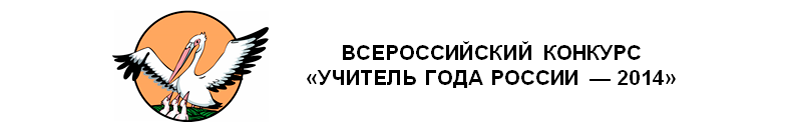  «Человек, который повлиял на выбор моей профессии»Лоськов Сергей Евгеньевич, учитель истории и обществознания«СОШ №23» «Учитель, быть тебе Звездою  во Вселенной….» именно так назывался проект, с которым я выступал на городской научно – практической конференции, когда еще учился в 10 класса. Семь лет прошло … Тогда, обучаясь в школе, я и подумать не мог, что моя судьба будет связана с профессией учителя. С 8 класса я готовил себя к военной службе:  обучение в профильном кадетском классе, полевые сборы, военизированные эстафеты, курсы младшего командного состава. В общем, всё шло по плану, движение к цели. А по окончании 11 класса линия судьбы изменилась, и вместо военного вуза я поступил в Курганский университет на исторический факультет. Даже тогда я не осознавал, что буду учителем. Осознание пришло во время педагогической практики. Первые уроки показали, что я легко нахожу общий язык с учениками, ориентируюсь в предмете. Преподаватели университета и педагоги – наставники убеждали меня, что мне необходимо работать учителем. Но я лишь улыбался, и слегка покачивая головой, отвечал: «нет».     И вот наступил 2016 год – год выпуска, успешно сдал государственный экзамены, защитил дипломную работу.  А в июле мне предложили работу – учителем истории и обществознания в моей родной 23-ей школе. Я согласился. И вот уже два года я окружен вниманием пятиклашек и шестиклашек, с которыми мы  изучаем историю и обществознание. Моя школа – это эпицентр неиссякаемой энергии. Множество мероприятий, конкурсов, олимпиад. Своим примером вовлекаю учеников в общественную и социально-значимую деятельность, приобщаю их к исследовательской и проектной деятельности. Моя гордость – это наш информационно-просветительский проект «Каждый день горжусь тобой, Зауралье!». С проектом мы стали победителями областного, окружного и всероссийского конкурса проектов.   Мои ученики – победители «Городского исторического ориентирования». Теперь я размышляю: была бы моя жизнь настолько яркой позитивной, энергичной,  если бы я поступил в военный вуз? Думаю, что нет. И сразу  приходят строки Игоря Северянина: « Судьбою нашей правит Случай…»  Но вернемся к теме эссе «Человек, который повлиял на выбор моей профессии». Безусловно, люди влияют на выбор профессии,  и в моем случае – это мои учителя. Сегодня они рядом со мной, теперь это - мои коллеги и друзья! Бесспорно, они повлияли на то, чтобы я остался в профессии. Их помощь в моем профессиональном росте как педагога бесценна!